ОФИЦИАЛЬНЫЙ ВЕСТНИКБюллетень нормативных правовых актов Нижнезаимского муниципального образованияИЗДАЁТСЯ С ФЕВРАЛЯ .от ”01”   июля       2021 г.                    					№ 91	В соответствии с пунктом 4 части 1 статьи 14, статьей 50 Федерального закона № 131-ФЗ от 6 октября 2003 года "Об общих принципах организации местного самоуправления в Российской Федерации», Законом Иркутской области от 16 мая 2008 года № 14-оз "Об отдельных вопросах разграничения имущества, находящегося в муниципальной собственности, между муниципальными образованиями Иркутской области",  руководствуясь статьями 31, 44, 47 Устава Нижнезаимского муниципального образования, Дума Нижнезаимского муниципального образованияРЕШИЛА:Согласовать перечень имущества, находящегося в муниципальной собственности муниципального образования "Тайшетский район" и подлежащего передаче в собственность Нижнезаимского  муниципального образования (прилагается). Администрации Нижнезаимского муниципального образования произвести регистрацию права муниципального имущества.Опубликовать настоящее решение в Бюллетене нормативных правовых актов Нижнезаимского муниципального образования и на официальном сайте Нижнезаимского муниципального образования.Контроль за исполнением настоящего решения  оставляю за собой.Глава Нижнезаимского муниципального образования,председатель Думы Нижнезаимскогомуниципальногообразования								С.В. Киселев Переченьнаходящегося в муниципальной собственности муниципального образования "Тайшетский район" и подлежащего передаче в собственность Нижнезаимского  муниципального образованияРаздел 1. Недвижимое имуществоГлава Нижнезаимского муниципального образования		                                   С.В. Киселев					от  «27» июля 2021  г.                               				№ 92О досрочном прекращении полномочий депутата Думы Нижнезаимского муниципального образования четвертого созыва по семимандатному избирательному округу Абрамовой Ирины Валентиновны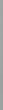 В соответствии с пунктом 1 части 10 статьи 40 Федерального закола от 06 октября 2003 года № 131-ФЗ ”Об общих принципах организации местного самоуправления в Российской Федерации“ , руководствуясь Уставом Нижнезаимского муниципального образования, Дума Нижнезаимского муниципального образованияРЕШИЛА:1.Досрочно прекратить полномочия депутата Думы Нижнезаимского муниципального образования четвертого созыва по семимандатному избирательному округу Абрамовой Ирины Валентиновны с 23 июля 2021 сода, в связи со смертью депутата.2. Настоящее решение вступает в силу с момента принятия.3.Опубликовать настоящее решение в газете «Официальный вестник Нижнезаимского муниципального образования» и разместить на официальном сайте Нижнезаимского муниципального образования в информационно-телекоммуникационной сети «Интернет».Глава Нижнезаимскогомуниципального образования                                                                                                                     ПредседательДумы  Нижнезаимского муниципального образования                                                       С.В. Киселев06 июля 2021                                                                                                                            №32«Об утверждении отчетаоб исполнении бюджета за1 полугодие 2021 года»      Руководствуясь ст.ст. 36, 264.1, 264.2  Бюджетного кодекса Российской Федерации, ст.ст. 52,53,55 ФЗ «Об общих принципах организации  местного самоуправления в РФ»от 05.10.2003 года № 131 – ФЗ, ст.ст. 31,56,60,63,68 Устава  Нижнезаимского муниципального образования, Положения о бюджетном процессе в Нижнезаимском муниципальном образовании, администрация Нижнезаимского муниципального образованияПОСТАНОВЛЯЕТ:1. Утвердить отчёт об исполнении бюджета Нижнезаимского муниципального образования за 1 полугодие 2021 года по доходам в сумме 3 577 872,15 рублей, по расходам в сумме 3 724 515,95 рублей, дефицит бюджета составил 146 643,80 рублей (приложение №1).2. Настоящее постановление вступает в силу  со дня его подписания.3. Опубликовать настоящее Постановление в порядке, установленном Уставом муниципального образования. Глава Нижнезаимскогомуниципального образования                                                                 С.В.КиселевПриложение №1к Постановлению Нижнезаим-ского муниципального образованияот 06.07.2021г.№32Доходы бюджетаР о с с и й с к а я  Ф е д е р а ц и яИркутская   областьМуниципальное образование «Тайшетский  район»НИЖНЕЗАИМСКОЕ  МУНИЦИПАЛЬНОЕ  ОБРАЗОВАНИЕАдминистрация Нижнезаимского муниципального образованияПОСТАНОВЛЕНИЕот " 06 "   июля  2021 г.                                                              	№ 33В целях упорядочения оплаты труда работников администрации Нижнезаимского муниципального образования, руководствуясь ст.  46 Устава Нижнезаимского муниципального образования, администрация Нижнезаимского муниципального образования ПОСТАНОВЛЯЕТ:	1 Утвердить с 01 июня 2021 года штатное расписание Нижнезаимского муниципального образования (Приложение 1). 2. Признать утратившим силу постановление главы Нижнезаимского муниципального образования от 18 мая 2021 года № 28 "Об утверждении штатного расписания  администрации Нижнезаимского муниципального образования".3. Постановление вступает в силу с момента подписания.4. Контроль  за  исполнением  настоящего постановления оставляю  за  собой.Глава Нижнезаимскогомуниципального образования					С.В. КиселевАдминистрация Нижнезаимского муниципального образованияРешения Думы Нижнезаимского МОПостановления главы администрации Нижнезаимского МОРаспоряжения Администрации Нижнезаимского МО Р о с с и й с к а я  Ф е д е р а ц и яИркутская   областьМуниципальное образование «Тайшетский  район»Нижнезаимское муниципальное образованиеДума Нижнезаимского муниципального образованияРЕШЕНИЕО согласовании перечня имущества, находящегося в муниципальной собственности муниципального образования "Тайшетский район" и подлежащего передаче в собственность Нижнезаимского  муниципального образования Приложение к решению Думы Нижнезаимского муниципального образования№_91 от «01 » июля   2021 г. №п/пНаименование объектаАдресКадастровый (или условный) номер1. Квартира, назначение: жилое, площадь 30,7 кв.м.Иркутская обл, Тайшетский р-н, с Нижняя Заимка, ул Партизанская, д.45,кв.138:14:120202:7542.Квартира, назначение: жилое, площадь 42,7 кв.м.Иркутская обл, Тайшетский р-н, с Нижняя Заимка, ул Пионерская, д.3,кв.138:14:120202:753Р о с с и й с к а я  Ф е д е р а ц и яИркутская областьМуниципальное образование «Тайшетский район» Нижнезаимское муниципальное образованиеДума Нижнезаимского муниципального образования РЕШЕНИЕОТЧЕТ ОБ ИСПОЛНЕНИИ БЮДЖЕТА НИЖНЕЗАИМСКОГО МУНИЦИПАЛЬНОГО ОБРАЗОВАНИЯОТЧЕТ ОБ ИСПОЛНЕНИИ БЮДЖЕТА НИЖНЕЗАИМСКОГО МУНИЦИПАЛЬНОГО ОБРАЗОВАНИЯОТЧЕТ ОБ ИСПОЛНЕНИИ БЮДЖЕТА НИЖНЕЗАИМСКОГО МУНИЦИПАЛЬНОГО ОБРАЗОВАНИЯОТЧЕТ ОБ ИСПОЛНЕНИИ БЮДЖЕТА НИЖНЕЗАИМСКОГО МУНИЦИПАЛЬНОГО ОБРАЗОВАНИЯ,за 1 полугодие 2021 года.на 01.07.2021 г.на 01.07.2021 г.на 01.07.2021 г.на 01.07.2021 г.Наименование финансового органа:Финансовое управление администрации Тайшетского районаФинансовое управление администрации Тайшетского районаФинансовое управление администрации Тайшетского районаНаименование публично-правового образования:Администрация Нижнезаимского муниципального образованияАдминистрация Нижнезаимского муниципального образованияАдминистрация Нижнезаимского муниципального образованияПериодичность: годоваяЕдиница измерения: руб.Наименование показателяКод строкиКод дохода по бюджетной классификацииУтвержденные бюджетные назначенияИсполненоНаименование показателяКод строкиКод дохода по бюджетной классификацииУтвержденные бюджетные назначенияИсполненоНаименование показателяКод строкиКод дохода по бюджетной классификацииУтвержденные бюджетные назначенияИсполненоНаименование показателяКод строкиКод дохода по бюджетной классификацииУтвержденные бюджетные назначенияИсполненоНаименование показателяКод строкиКод дохода по бюджетной классификацииУтвержденные бюджетные назначенияИсполненоНаименование показателяКод строкиКод дохода по бюджетной классификацииУтвержденные бюджетные назначенияИсполненоНаименование показателяКод строкиКод дохода по бюджетной классификацииУтвержденные бюджетные назначенияИсполнено12345Доходы бюджета - всего010X6 905 800,003 577 872,15в том числе:НАЛОГОВЫЕ И НЕНАЛОГОВЫЕ ДОХОДЫ010000 100000000000000001 158 291,01506 313,90НАЛОГИ НА ПРИБЫЛЬ, ДОХОДЫ010182 10100000000000000128 000,0077 045,67Налог на доходы физических лиц010182 10102000010000110128 000,0077 045,67Налог на доходы физических лиц с доходов, источником которых является налоговый агент, за исключением доходов, в отношении которых исчисление и уплата налога осуществляются в соответствии со статьями 227, 2271 и 228 Налогового кодекса Российской Федерации010182 10102010010000110128 000,0077 045,67Налог на доходы физических лиц с доходов, источником которых является налоговый агент, за исключением доходов, в отношении которых исчисление и уплата налога осуществляются в соответствии со статьями 227, 227.1 и 228 Налогового кодекса Российской Федерации (сумма платежа (перерасчеты, недоимка и задолженность по соответствующему платежу, в том числе по отмененному))010182 10102010011000110128 000,0077 043,75Налог на доходы физических лиц с доходов, источником которых является налоговый агент, за исключением доходов, в отношении которых исчисление и уплата налога осуществляются в соответствии со статьями 227, 227.1 и 228 Налогового кодекса Российской Федерации (пени по соответствующему платежу)010182 10102010012100110-2,62Налог на доходы физических лиц с доходов, источником которых является налоговый агент, за исключением доходов, в отношении которых исчисление и уплата налога осуществляются в соответствии со статьями 227, 227.1 и 228 Налогового кодекса Российской Федерации (суммы денежных взысканий (штрафов) по соответствующему платежу согласно законодательству Российской Федерации)010182 10102010013000110--0,70НАЛОГИ НА ТОВАРЫ (РАБОТЫ, УСЛУГИ), РЕАЛИЗУЕМЫЕ НА ТЕРРИТОРИИ РОССИЙСКОЙ ФЕДЕРАЦИИ010100 10300000000000000889 800,00418 592,07Акцизы по подакцизным товарам (продукции), производимым на территории Российской Федерации010100 10302000010000110889 800,00418 592,07Доходы от уплаты акцизов на дизельное топливо, подлежащие распределению между бюджетами субъектов Российской Федерации и местными бюджетами с учетом установленных дифференцированных нормативов отчислений в местные бюджеты010100 10302230010000110323 000,00189 289,55Доходы от уплаты акцизов на дизельное топливо, подлежащие распределению между бюджетами субъектов Российской Федерации и местными бюджетами с учетом установленных дифференцированных нормативов отчислений в местные бюджеты (по нормативам, установленным Федеральным законом о федеральном бюджете в целях формирования дорожных фондов субъектов Российской Федерации)010100 10302231010000110323 000,00189 289,55Доходы от уплаты акцизов на моторные масла для дизельных и (или) карбюраторных (инжекторных) двигателей, подлежащие распределению между бюджетами субъектов Российской Федерации и местными бюджетами с учетом установленных дифференцированных нормативов отчислений в местные бюджеты010100 103022400100001101 800,001 425,92Доходы от уплаты акцизов на моторные масла для дизельных и (или) карбюраторных (инжекторных) двигателей, подлежащие распределению между бюджетами субъектов Российской Федерации и местными бюджетами с учетом установленных дифференцированных нормативов отчислений в местные бюджеты (по нормативам, установленным Федеральным законом о федеральном бюджете в целях формирования дорожных фондов субъектов Российской Федерации)010100 103022410100001101 800,001 425,92Доходы от уплаты акцизов на автомобильный бензин, подлежащие распределению между бюджетами субъектов Российской Федерации и местными бюджетами с учетом установленных дифференцированных нормативов отчислений в местные бюджеты010100 10302250010000110624 600,00263 208,78Доходы от уплаты акцизов на автомобильный бензин, подлежащие распределению между бюджетами субъектов Российской Федерации и местными бюджетами с учетом установленных дифференцированных нормативов отчислений в местные бюджеты (по нормативам, установленным Федеральным законом о федеральном бюджете в целях формирования010100 10302251010000110624 600,00263 208,78Доходы от уплаты акцизов на прямогонный бензин, подлежащие распределению между бюджетами субъектов Российской Федерации и местными бюджетами с учетом установленных дифференцированных нормативов отчислений в местные бюджеты010100 10302260010000110-59 600,00-35 332,18Доходы от уплаты акцизов на прямогонный бензин, подлежащие распределению между бюджетами субъектов Российской Федерации и местными бюджетами с учетом установленных дифференцированных нормативов отчислений в местные бюджеты (по нормативам, установленным Федеральным законом о федеральном бюджете в целях формирования010100 10302261010000110-59 600,00-35 332,18НАЛОГИ НА ИМУЩЕСТВО010182 10600000000000000130 991,019 676,16Налог на имущество физических лиц010182 1060100000000011017 000,005 369,29Налог на имущество физических лиц, взимаемый по ставкам, применяемым к объектам налогообложения, расположенным в границах сельских поселений010182 1060103010000011017 000,005 369,29Налог на имущество физических лиц, взимаемый по ставкам, применяемым к объектам налогообложения, расположенным в границах сельских поселений (сумма платежа (перерасчеты, недоимка и задолженность по соответствующему платежу, в том числе по отмененному))010182 1060103010100011017 000,005 343,00Налог на имущество физических лиц, взимаемый по ставкам, применяемым к объектам налогообложения, расположенным в границах сельских поселений (пени по соответствующему платежу)010182 10601030102100110-26,29Земельный налог010182 10606000000000110113 991,014 306,87Земельный налог с организаций010182 106060300000001105 000,003 328,27Земельный налог с организаций, обладающих земельным участком, расположенным в границах сельских поселений010182 106060331000001105 000,003 328,27Земельный налог с физических лиц010182 10606040000000110108 991,01978,60Земельный налог с физических лиц, обладающих земельным участком, расположенным в границах сельских поселений010182 10606043100000110108 991,01978,60ГОСУДАРСТВЕННАЯ ПОШЛИНА010960 108000000000000001 000,00-Государственная пошлина за совершение нотариальных действий (за исключением действий, совершаемых консульскими учреждениями Российской Федерации)010960 108040000100001101 000,00-Государственная пошлина за совершение нотариальных действий должностными лицами органов местного самоуправления, уполномоченными в соответствии с законодательными актами Российской Федерации на совершение нотариальных действий010960 108040200100001101 000,00-Государственная пошлина за совершение нотариальных действий должностными лицами органов местного самоуправления, уполномоченными в соответствии с законодательными актами Российской Федерации на совершение нотариальных действий (сумма платежа)010960 108040200110001101 000,00-ДОХОДЫ ОТ ОКАЗАНИЯ ПЛАТНЫХ УСЛУГ (РАБОТ) И КОМПЕНСАЦИИ ЗАТРАТ ГОСУДАРСТВА010960 113000000000000008 000,00-Доходы от оказания платных услуг (работ)010960 113010000000001308 000,00-Прочие доходы от оказания платных услуг (работ)010960 113019900000001308 000,00-Прочие доходы от оказания платных услуг (работ) получателями средств бюджетов сельских поселений010960 113019951000001308 000,00-ШТРАФЫ, САНКЦИИ, ВОЗМЕЩЕНИЕ УЩЕРБА010960 11600000000000000500,001 000,00Денежные взыскания (штрафы) за нарушение законодательства Российской Федерации о государственном оборонном заказе010960 11610000010000140500,001 000,00Доходы от денежных взысканий (штрафов), поступающие в счет погашения задолженности, образовавшейся до 1 января 2020 года, подлежащие зачислению в бюджет муниципального образования по нормативам, действовавшим в 2019 году (доходы бюджетов сельских поселений за исключением доходов, направляемых на формирование муниципального дорожного фонда, а также иных платежей в случае принятия решения финансовым органом муниципального образования о раздельном учете задолженности)010960 11610123010101140500,001 000,00БЕЗВОЗМЕЗДНЫЕ ПОСТУПЛЕНИЯ010000 200000000000000005 747 508,993 071 558,25БЕЗВОЗМЕЗДНЫЕ ПОСТУПЛЕНИЯ ОТ ДРУГИХ БЮДЖЕТОВ БЮДЖЕТНОЙ СИСТЕМЫ РОССИЙСКОЙ ФЕДЕРАЦИИ010960 202000000000000005 670 300,002 988 349,26Дотации бюджетам бюджетной системы Российской Федерации010960 202100000000001505 332 300,002 922 750,00Дотации на выравнивание бюджетной обеспеченности010960 202150010000001503 481 700,002 004 750,00Дотации бюджетам сельских поселений на выравнивание бюджетной обеспеченности010960 202150011000001503 481 700,002 004 750,00Дотации бюджетам на поддержку мер по обеспечению сбалансированности бюджетов010960 202150020000001501 850 600,00918 000,00Дотации бюджетам сельских поселений на поддержку мер по обеспечению сбалансированности бюджетов010960 202150021000001501 850 600,00918 000,00Субсидии бюджетам бюджетной системы Российской Федерации (межбюджетные субсидии)010960 20220000000000150200 000,00-Прочие субсидии010960 20229999000000150200 000,00-Прочие субсидии бюджетам сельских поселений010960 20229999100000150200 000,00-Субвенции бюджетам бюджетной системы Российской Федерации010960 20230000000000150138 000,0065 599,26Субвенции местным бюджетам на выполнение передаваемых пономочий субъектов Российской Федерации010960 20230024000000150700,00-Субвенции местным бюджетам сельских поселений на выполнение передаваемых пономочий субъектов Российской Федерации010960 20230024100000150700,00-Субвенции бюджетам на осуществление первичного воинского учета на территориях, где отсутсвуют военные комиссариаты010960 20235118000000150137 300,0065 599,26Субвенции бюджетам сельских поселений на осуществление первичного воинского учета на территориях, где отсутсвуют военные комиссариаты010960 20235118100000150137 300,0065 599,26ПРОЧИЕ БЕЗВОЗМЕЗДНЫЕ ПОСТУПЛЕНИЯ010960 207000000000000006 000,0012 000,00Прочие безвозмездные поступления в бюджеты сельских поселений010960 207050001000001506 000,0012 000,00Прочие безвозмездные поступления в бюджеты сельских поселений010960 207050301000001506 000,0012 000,00ДОХОДЫ БЮДЖЕТОВ БЮДЖЕТНОЙ СИСТЕМЫ РОССИЙСКОЙ ФЕДЕРАЦИИ ОТ ВОЗВРАТА БЮДЖЕТАМИ БЮДЖЕТНОЙ СИСТЕМЫ РОССИЙСКОЙ ФЕДЕРАЦИИ И ОРГАНИЗАЦИЯМИ ОСТАТКОВ СУБСИДИЙ, СУБВЕНЦИЙ И ИНЫХ МЕЖБЮДЖЕТНЫХ ТРАНСФЕРТОВ, ИМЕЮЩИХ ЦЕЛЕВОЕ НАЗНАЧЕНИЕ, ПРОШЛЫХ ЛЕТ010960 2180000000000000071 208,9971 208,99Доходы бюджетов бюджетной системы Российской Федерации от возврата бюджетами бюджетной системы Российской Федерации остатков субсидий, субвенций и иных межбюджетных трансфертов, имеющих целевое назначение, прошлых лет010960 2180000000000015071 208,9971 208,99Доходы бюджетов сельских поселений от возврата бюджетами бюджетной системы Российской Федерации остатков субсидий, субвенций и иных межбюджетных трансфертов, имеющих целевое назначение, прошлых лет010960 2180000010000015071 208,9971 208,99Доходы бюджетов сельских поселений от возврата остатков субсидий, субвенций и иных межбюджетных трансфертов, имеющих целевое назначение, прошлых лет из бюджетов муниципальных районов010960 2186001010000015071 208,9971 208,99Расходы бюджета - всего200x7 485 500,003 724 515,95в том числе:ОБЩЕГОСУДАРСТВЕННЫЕ ВОПРОСЫ200000 0100 0000000000 000 2 761 467,111 513 772,16Расходы на выплаты персоналу в целях обеспечения выполнения функций государственными (муниципальными) органами, казенными учреждениями, органами управления государственными внебюджетными фондами200000 0100 0000000000 100 1 748 900,001 067 962,55Расходы на выплаты персоналу государственных (муниципальных) органов200000 0100 0000000000 120 1 748 900,001 067 962,55Фонд оплаты труда государственных (муниципальных) органов200000 0100 0000000000 121 1 343 200,00859 204,46Взносы по обязательному социальному страхованию на выплаты денежного содержания и иные выплаты работникам государственных (муниципальных) органов200000 0100 0000000000 129 405 700,00208 758,09Закупка товаров, работ и услуг для обеспечения государственных (муниципальных) нужд200000 0100 0000000000 200 330 213,71175 840,61Иные закупки товаров, работ и услуг для обеспечения государственных (муниципальных) нужд200000 0100 0000000000 240 330 213,71175 840,61Закупка товаров, работ, услуг в сфере информационно-коммуникационных технологий200000 0100 0000000000 242 68 500,0027 297,00Прочая закупка товаров, работ и услуг для обеспечения государственных (муниципальных) нужд200000 0100 0000000000 244 159 713,71115 537,86Закупка энергетических ресурсов200000 0100 0000000000 247 102 000,0033 005,75Межбюджетные трансферты200000 0100 0000000000 500 676 853,40268 289,00Иные межбюджетные трансферты200000 0100 0000000000 540 676 853,40268 289,00Иные бюджетные ассигнования200000 0100 0000000000 800 5 500,001 680,00Уплата налогов, сборов и иных платежей200000 0100 0000000000 850 4 500,001 680,00Уплата прочих налогов, сборов200000 0100 0000000000 852 4 500,001 680,00Резервные средства200000 0100 0000000000 870 1 000,00-Функционирование высшего должностного лица субъекта Российской Федерации и муниципального образования200000 0102 0000000000 000 609 100,00385 085,75Расходы на выплаты персоналу в целях обеспечения выполнения функций государственными (муниципальными) органами, казенными учреждениями, органами управления государственными внебюджетными фондами200000 0102 0000000000 100 609 100,00385 085,75Расходы на выплаты персоналу государственных (муниципальных) органов200000 0102 0000000000 120 609 100,00385 085,75Фонд оплаты труда государственных (муниципальных) органов200000 0102 0000000000 121 467 600,00307 508,00Взносы по обязательному социальному страхованию на выплаты денежного содержания и иные выплаты работникам государственных (муниципальных) органов200000 0102 0000000000 129 141 500,0077 577,75Функционирование Правительства Российской Федерации, высших исполнительных органов государственной власти субъектов Российской Федерации, местных администраций200000 0104 0000000000 000 2 140 667,111 125 686,41Расходы на выплаты персоналу в целях обеспечения выполнения функций государственными (муниципальными) органами, казенными учреждениями, органами управления государственными внебюджетными фондами200000 0104 0000000000 100 1 139 800,00682 876,80Расходы на выплаты персоналу государственных (муниципальных) органов200000 0104 0000000000 120 1 139 800,00682 876,80Фонд оплаты труда государственных (муниципальных) органов200000 0104 0000000000 121 875 600,00551 696,46Взносы по обязательному социальному страхованию на выплаты денежного содержания и иные выплаты работникам государственных (муниципальных) органов200000 0104 0000000000 129 264 200,00131 180,34Закупка товаров, работ и услуг для обеспечения государственных (муниципальных) нужд200000 0104 0000000000 200 319 513,71172 840,61Иные закупки товаров, работ и услуг для обеспечения государственных (муниципальных) нужд200000 0104 0000000000 240 319 513,71172 840,61Закупка товаров, работ, услуг в сфере информационно-коммуникационных технологий200000 0104 0000000000 242 68 500,0027 297,00Прочая закупка товаров, работ и услуг для обеспечения государственных (муниципальных) нужд200000 0104 0000000000 244 149 013,71112 537,86Закупка энергетических ресурсов200000 0104 0000000000 247 102 000,0033 005,75Межбюджетные трансферты200000 0104 0000000000 500 676 853,40268 289,00Иные межбюджетные трансферты200000 0104 0000000000 540 676 853,40268 289,00Иные бюджетные ассигнования200000 0104 0000000000 800 4 500,001 680,00Уплата налогов, сборов и иных платежей200000 0104 0000000000 850 4 500,001 680,00Уплата прочих налогов, сборов200000 0104 0000000000 852 4 500,001 680,00Резервные фонды200000 0111 0000000000 000 1 000,00-Иные бюджетные ассигнования200000 0111 0000000000 800 1 000,00-Резервные средства200000 0111 0000000000 870 1 000,00-Другие общегосударственные вопросы200000 0113 0000000000 000 10 700,003 000,00Закупка товаров, работ и услуг для обеспечения государственных (муниципальных) нужд200000 0113 0000000000 200 10 700,003 000,00Иные закупки товаров, работ и услуг для обеспечения государственных (муниципальных) нужд200000 0113 0000000000 240 10 700,003 000,00Прочая закупка товаров, работ и услуг для обеспечения государственных (муниципальных) нужд200000 0113 0000000000 244 10 700,003 000,00НАЦИОНАЛЬНАЯ ОБОРОНА200000 0200 0000000000 000 137 300,0065 599,26Расходы на выплаты персоналу в целях обеспечения выполнения функций государственными (муниципальными) органами, казенными учреждениями, органами управления государственными внебюджетными фондами200000 0200 0000000000 100 124 700,0052 999,26Расходы на выплаты персоналу государственных (муниципальных) органов200000 0200 0000000000 120 124 700,0052 999,26Фонд оплаты труда государственных (муниципальных) органов200000 0200 0000000000 121 95 776,0041 203,21Взносы по обязательному социальному страхованию на выплаты денежного содержания и иные выплаты работникам государственных (муниципальных) органов200000 0200 0000000000 129 28 924,0011 796,05Закупка товаров, работ и услуг для обеспечения государственных (муниципальных) нужд200000 0200 0000000000 200 12 600,0012 600,00Иные закупки товаров, работ и услуг для обеспечения государственных (муниципальных) нужд200000 0200 0000000000 240 12 600,0012 600,00Прочая закупка товаров, работ и услуг для обеспечения государственных (муниципальных) нужд200000 0200 0000000000 244 12 600,0012 600,00Мобилизационная и вневойсковая подготовка200000 0203 0000000000 000 137 300,0065 599,26Расходы на выплаты персоналу в целях обеспечения выполнения функций государственными (муниципальными) органами, казенными учреждениями, органами управления государственными внебюджетными фондами200000 0203 0000000000 100 124 700,0052 999,26Расходы на выплаты персоналу государственных (муниципальных) органов200000 0203 0000000000 120 124 700,0052 999,26Фонд оплаты труда государственных (муниципальных) органов200000 0203 0000000000 121 95 776,0041 203,21Взносы по обязательному социальному страхованию на выплаты денежного содержания и иные выплаты работникам государственных (муниципальных) органов200000 0203 0000000000 129 28 924,0011 796,05Закупка товаров, работ и услуг для обеспечения государственных (муниципальных) нужд200000 0203 0000000000 200 12 600,0012 600,00Иные закупки товаров, работ и услуг для обеспечения государственных (муниципальных) нужд200000 0203 0000000000 240 12 600,0012 600,00Прочая закупка товаров, работ и услуг для обеспечения государственных (муниципальных) нужд200000 0203 0000000000 244 12 600,0012 600,00НАЦИОНАЛЬНАЯ БЕЗОПАСНОСТЬ И ПРАВООХРАНИТЕЛЬНАЯ ДЕЯТЕЛЬНОСТЬ200000 0300 0000000000 000 15 000,00-Закупка товаров, работ и услуг для обеспечения государственных (муниципальных) нужд200000 0300 0000000000 200 15 000,00-Иные закупки товаров, работ и услуг для обеспечения государственных (муниципальных) нужд200000 0300 0000000000 240 15 000,00-Прочая закупка товаров, работ и услуг для обеспечения государственных (муниципальных) нужд200000 0300 0000000000 244 15 000,00-Защита населения и территории от чрезвычайных ситуаций природного и техногенного характера, пожарная безопасность200000 0310 0000000000 000 15 000,00-Закупка товаров, работ и услуг для обеспечения государственных (муниципальных) нужд200000 0310 0000000000 200 15 000,00-Иные закупки товаров, работ и услуг для обеспечения государственных (муниципальных) нужд200000 0310 0000000000 240 15 000,00-Прочая закупка товаров, работ и услуг для обеспечения государственных (муниципальных) нужд200000 0310 0000000000 244 15 000,00-НАЦИОНАЛЬНАЯ ЭКОНОМИКА200000 0400 0000000000 000 1 250 282,89407 349,61Закупка товаров, работ и услуг для обеспечения государственных (муниципальных) нужд200000 0400 0000000000 200 1 250 282,89407 349,61Иные закупки товаров, работ и услуг для обеспечения государственных (муниципальных) нужд200000 0400 0000000000 240 1 250 282,89407 349,61Прочая закупка товаров, работ и услуг для обеспечения государственных (муниципальных) нужд200000 0400 0000000000 244 1 230 282,89402 148,80Закупка энергетических ресурсов200000 0400 0000000000 247 20 000,005 200,81Дорожное хозяйство (дорожные фонды)200000 0409 0000000000 000 1 250 282,89407 349,61Закупка товаров, работ и услуг для обеспечения государственных (муниципальных) нужд200000 0409 0000000000 200 1 250 282,89407 349,61Иные закупки товаров, работ и услуг для обеспечения государственных (муниципальных) нужд200000 0409 0000000000 240 1 250 282,89407 349,61Прочая закупка товаров, работ и услуг для обеспечения государственных (муниципальных) нужд200000 0409 0000000000 244 1 230 282,89402 148,80Закупка энергетических ресурсов200000 0409 0000000000 247 20 000,005 200,81ЖИЛИЩНО-КОММУНАЛЬНОЕ ХОЗЯЙСТВО200000 0500 0000000000 000 92 850,00543,00Закупка товаров, работ и услуг для обеспечения государственных (муниципальных) нужд200000 0500 0000000000 200 90 850,00-Иные закупки товаров, работ и услуг для обеспечения государственных (муниципальных) нужд200000 0500 0000000000 240 90 850,00-Прочая закупка товаров, работ и услуг для обеспечения государственных (муниципальных) нужд200000 0500 0000000000 244 90 850,00-Иные бюджетные ассигнования200000 0500 0000000000 800 2 000,00543,00Уплата налогов, сборов и иных платежей200000 0500 0000000000 850 2 000,00543,00Уплата прочих налогов, сборов200000 0500 0000000000 852 2 000,00543,00Благоустройство200000 0503 0000000000 000 92 850,00543,00Закупка товаров, работ и услуг для обеспечения государственных (муниципальных) нужд200000 0503 0000000000 200 90 850,00-Иные закупки товаров, работ и услуг для обеспечения государственных (муниципальных) нужд200000 0503 0000000000 240 90 850,00-Прочая закупка товаров, работ и услуг для обеспечения государственных (муниципальных) нужд200000 0503 0000000000 244 90 850,00-Иные бюджетные ассигнования200000 0503 0000000000 800 2 000,00543,00Уплата налогов, сборов и иных платежей200000 0503 0000000000 850 2 000,00543,00Уплата прочих налогов, сборов200000 0503 0000000000 852 2 000,00543,00КУЛЬТУРА, КИНЕМАТОГРАФИЯ200000 0800 0000000000 000 3 056 900,001 614 813,92Расходы на выплаты персоналу в целях обеспечения выполнения функций государственными (муниципальными) органами, казенными учреждениями, органами управления государственными внебюджетными фондами200000 0800 0000000000 100 1 724 100,001 047 569,47Расходы на выплаты персоналу казенных учреждений200000 0800 0000000000 110 1 724 100,001 047 569,47Фонд оплаты труда казенных учреждений200000 0800 0000000000 111 1 324 400,00872 015,56Взносы по обязательному социальному страхованию на выплаты по оплате труда работников и иные выплаты работникам казенных учреждений200000 0800 0000000000 119 399 700,00175 553,91Закупка товаров, работ и услуг для обеспечения государственных (муниципальных) нужд200000 0800 0000000000 200 1 331 900,00567 217,01Иные закупки товаров, работ и услуг для обеспечения государственных (муниципальных) нужд200000 0800 0000000000 240 1 331 900,00567 217,01Прочая закупка товаров, работ и услуг для обеспечения государственных (муниципальных) нужд200000 0800 0000000000 244 710 100,00262 122,89Закупка энергетических ресурсов200000 0800 0000000000 247 621 800,00305 094,12Иные бюджетные ассигнования200000 0800 0000000000 800 900,0027,44Уплата налогов, сборов и иных платежей200000 0800 0000000000 850 900,0027,44Уплата прочих налогов, сборов200000 0800 0000000000 852 872,56-Уплата иных платежей200000 0800 0000000000 853 27,4427,44Культура200000 0801 0000000000 000 3 056 900,001 614 813,92Расходы на выплаты персоналу в целях обеспечения выполнения функций государственными (муниципальными) органами, казенными учреждениями, органами управления государственными внебюджетными фондами200000 0801 0000000000 100 1 724 100,001 047 569,47Расходы на выплаты персоналу казенных учреждений200000 0801 0000000000 110 1 724 100,001 047 569,47Фонд оплаты труда казенных учреждений200000 0801 0000000000 111 1 324 400,00872 015,56Взносы по обязательному социальному страхованию на выплаты по оплате труда работников и иные выплаты работникам казенных учреждений200000 0801 0000000000 119 399 700,00175 553,91Закупка товаров, работ и услуг для обеспечения государственных (муниципальных) нужд200000 0801 0000000000 200 1 331 900,00567 217,01Иные закупки товаров, работ и услуг для обеспечения государственных (муниципальных) нужд200000 0801 0000000000 240 1 331 900,00567 217,01Прочая закупка товаров, работ и услуг для обеспечения государственных (муниципальных) нужд200000 0801 0000000000 244 710 100,00262 122,89Закупка энергетических ресурсов200000 0801 0000000000 247 621 800,00305 094,12Иные бюджетные ассигнования200000 0801 0000000000 800 900,0027,44Уплата налогов, сборов и иных платежей200000 0801 0000000000 850 900,0027,44Уплата прочих налогов, сборов200000 0801 0000000000 852 872,56-Уплата иных платежей200000 0801 0000000000 853 27,4427,44СОЦИАЛЬНАЯ ПОЛИТИКА200000 1000 0000000000 000 170 000,00122 438,00Социальное обеспечение и иные выплаты населению200000 1000 0000000000 300 170 000,00122 438,00Публичные нормативные социальные выплаты гражданам200000 1000 0000000000 310 170 000,00122 438,00Иные пенсии, социальные доплаты к пенсиям200000 1000 0000000000 312 170 000,00122 438,00Пенсионное обеспечение200000 1001 0000000000 000 170 000,00122 438,00Социальное обеспечение и иные выплаты населению200000 1001 0000000000 300 170 000,00122 438,00Публичные нормативные социальные выплаты гражданам200000 1001 0000000000 310 170 000,00122 438,00Иные пенсии, социальные доплаты к пенсиям200000 1001 0000000000 312 170 000,00122 438,00ОБСЛУЖИВАНИЕ ГОСУДАРСТВЕННОГО И МУНИЦИПАЛЬНОГО ДОЛГА200000 1300 0000000000 000 1 700,00-Обслуживание государственного (муниципального) долга200000 1300 0000000000 700 1 700,00-Обслуживание муниципального долга200000 1300 0000000000 730 1 700,00-Обслуживание государственного внутреннего и муниципального долга200000 1301 0000000000 000 1 700,00-Обслуживание государственного (муниципального) долга200000 1301 0000000000 700 1 700,00-Обслуживание муниципального долга200000 1301 0000000000 730 1 700,00-Результат исполнения бюджета (дефицит / профицит)450x-579 700,00-146 643,80Источники финансирования дефицита бюджета - всего500x579 700,00146 643,80в том числе:источники внутреннего финансирования бюджета520x40 000,00-из них:Привлечение кредитов от кредитных организаций бюджетами сельских поселений в валюте Российской Федерации520960 0102000010000071080 000,00-Погашение бюджетами сельских поселений кредитов от кредитных организаций в валюте Российской Федерации520960 01020000100000810-40 000,00-источники внешнего финансирования бюджета620x--из них:Изменение остатков средств700*** 01000000000000000539 700,00146 643,80Изменение остатков средств на счетах по учету средств бюджета700*** 01050000000000000539 700,00146 643,80увеличение остатков средств, всего710960 01050000000000500-6 985 800,00-3 635 471,65Увеличение прочих остатков денежных средств бюджетов сельских поселений710960 01050201100000510-6 985 800,00-3 635 471,65уменьшение остатков средств, всего720960 010500000000006007 525 500,003 782 115,45Уменьшение прочих остатков денежных средств бюджетов сельских поселений720960 010502011000006107 525 500,003 782 115,45Об утверждении штатного расписания администрации Нижнезаимского муниципального образованияУчредитель: МУ «Администрация Нижнезаимского муниципального образования»